Publicado en  el 04/06/2015 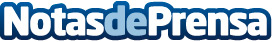 El prestigioso historiador del arte Benjamin Buchloh imparte una Conferencia Magistral en el Museo Reina SofíaDatos de contacto:Nota de prensa publicada en: https://www.notasdeprensa.es/el-prestigioso-historiador-del-arte-benjamin_1 Categorias: Artes Visuales Historia http://www.notasdeprensa.es